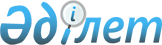 Осакаров аудандық мәслихатының кейбір шешімдерінің күші жойылды деп тану туралыҚарағанды облысы Осакаров аудандық мәслихатының 2022 жылғы 24 қаңтардағы № 180 шешімі. Қазақстан Республикасының Әділет министрлігінде 2022 жылғы 31 қаңтарда № 26691 болып тіркелді
      Қазақстан Республикасының "Құқықтық актілер туралы" Заңына, Қазақстан Республикасының "Қазақстан Республикасындағы жергілікті мемлекеттік басқару және өзін-өзі басқару туралы" Заңына сәйкес, аудандық мәслихат ШЕШТІ:
      1. Осакаров аудандық мәслихатының 2014 жылғы 25 маусымдағы № 335 "Осакаров ауданының Бөлек жергілікті қоғамдастық жиындарын өткізудің қағидаларын бекіту туралы" (Нормативтік құқықтық актілерді мемлекеттік тіркеу тізілімінде № 2709 болып тіркелген) шешімінің күші жойылды деп танылсын.
      2. Қарағанды облысы Осакаров аудандық мәслихатының 2019 жылғы 13 ақпандағы № 599 "Осакаров ауданы бойынша пайдаланылмайтын ауыл шаруашылығы мақсатындағы жерлерге жер салығының базалық мөлшерлемелерін және бірыңғай жер салығының мөлшерлемелерін жоғарылату туралы" (Нормативтік құқықтық актілерді мемлекеттік тіркеу тізілімінде № 5198 болып тіркелген) шешімінің күші жойылды деп танылсын.
      3. Осы шешім алғашқы ресми жарияланған күнінен кейін күнтізбелік он күн өткен соң қолданысқа енгізіледі.
					© 2012. Қазақстан Республикасы Әділет министрлігінің «Қазақстан Республикасының Заңнама және құқықтық ақпарат институты» ШЖҚ РМК
				
      Аудандық мәслихаттың хатшысы

К. Саккулаков
